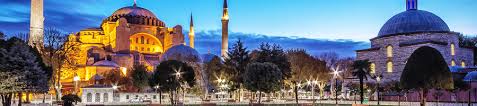 SUEÑOS TURCOS 10 días/9 noches+1 abordo10 días con aéreo vía Moscú desde 1990 dólares Día 1º (Miercoles) PUNTA CANA/ ESTAMBULVuelo a Turquía vía Moscú. Noche abordoDía 2º  (Jueves) ESTAMBULLlegada al aeropuerto de Estambul. Traslado al hotel. Alojamiento.Día 3º (Viernes) ESTAMBULDesayuno. Dia libre. Alojamiento.Día 4º (Sábado) ESTAMBUL-ANKARADesayuno. Salida al centro de Estambul para visitar el barrio de Taksim, un área conocida anteriormente como “Pera” que abrigan todavía la rica herencia arquitectónica del siglo XIX, recorriendo la famosa calle peatonal Istiklal y la Iglesia de Santo Antonio. En seguida, pasaremos por el hermoso Palacio Dolmabahçe y cruzaremos a la parte más antigua de la ciudad a través del puente de Galata y luego veremos la famosa estación del Expreso de Oriente. Continuación hacia el corazón de la Antigua Constantinopla, en la plaza de Sultanahmet para apreciar la Santa Sofía y la Mezquita Azul. Oportunidad de realizar una excursión opcional “Paseo por el Bósforo”, un recorrido de barco por el estrecho que separa la ciudad en dos continentes con almuerzo en restaurante de comidas típicas. Salida hacia Ankara, actual capital de de Turquía. Llegada, cena y alojamiento.Día 5º (Domingo) ANKARA-CAPADOCIADesayuno. Visitaremos el Mausoleo de Atatürk, fundador de la república turca, y conoceremos más sobre la historia del país. Tras el almuerzo, partida con destino a Capadocia. En el camino visitaremos el lago de sal, una oportunidad de tomar fotos surreales, y en seguida visitaremos un Caravansarai, hospedaje de la época de la Ruta de la Seda. Llegada a Capadocia, cena y alojamiento.Día 6º (Lunes) CAPADOCIADesayuno. Salida para visitar esta maravillosa región con su paisaje fascinante y original, formada por lava volcánica. Visita a los innumerables monasterios y capillas de Göreme, excavado en las rocas y decorados con frescos de los siglos X y XI. Visita a los impresionantes valles de la región y disfrute de las vistas de las “Chimeneas de hadas”, destacando el Valle Rojo y el Valle de Avcilar. Tiempo para visitar un centro de artesanía. Almuerzo. Seguiremos para la aldea troglodita de Uçhisar. Regreso al hotel. Cena y alojamiento.Día 7º (Martes) CAPADOCIADesayuno. Visita a una ciudad subterránea construida por las antiguas comunidades locales para protegerse de ataques. En seguida, visita al Valle Pasabag con sus curiosas formaciones de roca volcánica. Visita a un centro de joyas y piedras típicas de Capadocia y a una fábrica de alfombras para aprender sobre la producción de estos productos Almuerzo. Visita al pueblo Ortahisar, una fortaleza natural que se mezcla con las casas de piedra e iglesias, con tiempo libre para explorar disfrutar este hermoso escenario. Regreso al hotel. Cena y alojamiento.Día 8º  (Miércoles) CAPADOCIA-KONYA-PAMUKKALEDesayuno. Salida hacia Pamukkale vía Konya, en donde visitaremos el antiguo Monasterio de los Derviches rodopºantes fundado por Mevlana, el célebre místico y poeta. Almuerzo. Salida hacia Pamukkale para visitar la antigua Hierápolis y el Castillo de Algodón, verdadera maravilla natural, una cascada gigante, estalactitas y piscinas naturales. Cena en el hotel. Alojamiento.Día 9º (Jueves) PAMUKKALE-ÉFESO-ESMIRNA /KUSADASIDesayuno. Visita Éfeso, la ciudad greco-romana mejor preservada de Asia Menor desde los siglos I y II que mantiene tesoros como el Teatro Romano, la Biblioteca de Celso y la calle de Mármol. Almuerzo entre las visitas. Visitaremos la última casa de la madre de Jesús, hoy es un lugar de peregrinación. Continuando con la visita de una tienda de cueros. Cena en el hotel. Alojamiento.Día 10º (Viernes) ESMIRNA / KUSADASI-BURSA-ESTAMBULDesayuno. Partida hacia Bursa y visita panorámica de esta importante ciudad que fue la primera capital del Imperio Otomano. Almuerzo. Visita de la mezquita verde y el mausoleo verde, símbolos de la ciudad y que llevan este nombre por su rica decoración de azulejos de Iznik También tendrán la oportunidad de dar un paseo por el Mercado de la Seda, donde podrá apreciar antigüedades, sedas, perfumes y pashminas. Continuando hacia Estambul, llegada y traslado al hotel. AlojamientoDía 11º (Sábado) ESTAMBULDesayuno. Día libre. Posibilidad de tomar la excursión opcional guiada con almuerzo en un restaurante de comida típica “Joyas de Constantinopla + Cisterna Basilica”: Adéntrese en el casco histórico de la ciudad, donde podrá observar la variedad de vestigios de los diferentes imperios que dieron forma al actual Estambul: el imponente Palacio de Topkapi, residencia de los sultanes y principal centro administrativo del Imperio Otomano; Santa Sofía con su majestuosa arquitectura bizantina y mezcla de elementos religiosos cristianos e islámicos; el Hipódromo Romano, centro de la vida social de Constantinopla durante miles de años; la Mezquita Azul con sus más de 20,000 azulejos de cerámica hechos a mano y traídos desde Iznik; el Gran Bazar, uno de los mercados cubiertos más grandes y antiguos del mundo y en el que el regateo es una tradición; la Cisterna Basílica que cuenta con más de 300 columnas de mármol que se elevan sobre el agua. Alojamiento.Día 12º (Domingo) ESTAMBUL/PUNTA CANADesayuno. Traslado al Aeropuerto (IST). Fin de nuestros servicios.Salidas garantizadas mínimo 2 pax.El precio incluye-Aéreo con Aeroflot O Lufthansa por Punta Cana- Alojamiento con desayunos-4 almuerzos 6  cenas-Traslados de llegada y salida-Visitas según programa-Guía profesional de habla hispana-Entradas y visitas según el itinerarioEl precio no incluye- Bebidas en las comidas y cenas incluidas en el programa.- Propinas del guía y chofer, 40 Usd (Pago directo)- Gastos personales.- Excursiones opcionales- Visados.- Todo lo que no está indicado en el apartado de “el precio incluye” y en el itinerario. Hoteles previstos (o similares):Maravillas Turcas 11 diasPrecios por persona en dólaresPrecios por persona en dólaresPrecios por persona en dólaresMaravillas Turcas 11 diasDOBLESUPL SINGLECONDICIONESPROMO COMPRA HASTA 15 NOVUSD 1,990USD 370Reserva con deposito 1,500CiudadHOTELESEstambul5*Crowne Plaza Harbiye, HotelAnkara5*Movenpick Ankara, HotelCapadociaAvrasya 4* Pamukkale5* Lycus River  o similar Kusadasi5*Tusan Beach Resort, Hotel